Сумська міська радаVІІ СКЛИКАННЯ LXXVII СЕСІЯРІШЕННЯвід 24 червня 2020 року № 7056-МРм. СумиРозглянувши звернення громадянина, надані документи, враховуючи рішення Сумської міської ради від 27 грудня 2017 року № 2977 -МР «Про інвентаризацію земель комунальної власності», пункти 7.3, 7.4 Державних санітарних правил планування та забудови населених пунктів, затверджених наказом Міністерства охорони здоров’я України від 19.06.1996 № 173, відповідно до протоколу засідання постійної комісії з питань архітектури, містобудування, регулювання земельних відносин, природокористування та екології Сумської міської ради від 14.05.2020 № 191, статей 12, 39, 40, 79-1, 118, 121, 122 Земельного кодексу України, статей 88, 89 Водного кодексу України, статті 50 Закону України «Про землеустрій», частини третьої статті 15 Закону України «Про доступ до публічної інформації», керуючись пунктом 34 частини першої статті 26 Закону України «Про місцеве самоврядування в Україні», Сумська міська рада ВИРІШИЛА:           Відмовити Зінченку Віталію Миколайовичу в наданні дозволу на розроблення проекту землеустрою щодо відведення земельної ділянки у власність за адресою: м. Суми, вул. Берегова, біля буд. № 1, орієнтовною площею 0,1000 га для будівництва і обслуговування жилого будинку, господарських будівель і споруд у зв’язку з невідповідністю місця розташування об’єкта вимогам нормативно-правових актів та містобудівної документації (Генерального плану міста Суми, затвердженого рішенням Сумської міської ради від 16.10.2002 № 139-МР (зі змінами від 19.12.2012 № 1943-МР) та Плану зонування території міста Суми, затвердженого рішенням Сумської міської ради від 06.03.2013 № 2180-МР), а саме: запитувана земельна ділянка частково потрапляє в межі нормативної прибережної захисної смуги озера – стариці р. Псел, знаходиться на території підтоплення з відмітками грунтових вод менше 2,5 м від поверхні, а також потрапляє в межі зони охоронюваного ландшафту, режим забудови якої забороняє будівництво капітальних будівель і споруд.Сумський міський голова                                                                   О.М. ЛисенкоВиконавець: Клименко Ю.М.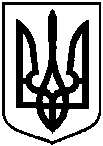 Про відмову Зінченку Віталію Миколайовичу в наданні дозволу на розроблення проекту землеустрою щодо відведення земельної ділянки за адресою: м. Суми, вул. Берегова, біля буд. № 1